Муниципальное Бюджетное Общеобразовательное Учреждение«Цивильская средняя общеобразовательная школа №1имени Героя Советского Союза М.В. Силантьева»города Цивильск Чувашской РеспубликиThis is to describe a personKроссворд для учащихся 7-9 классов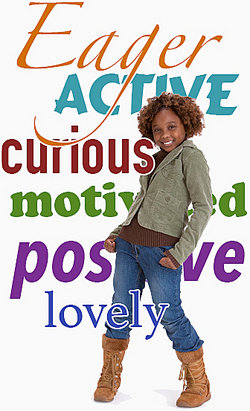 Автор:учитель английского языкаСтепанова Ольга Михайловна2018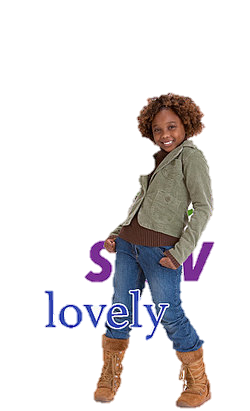 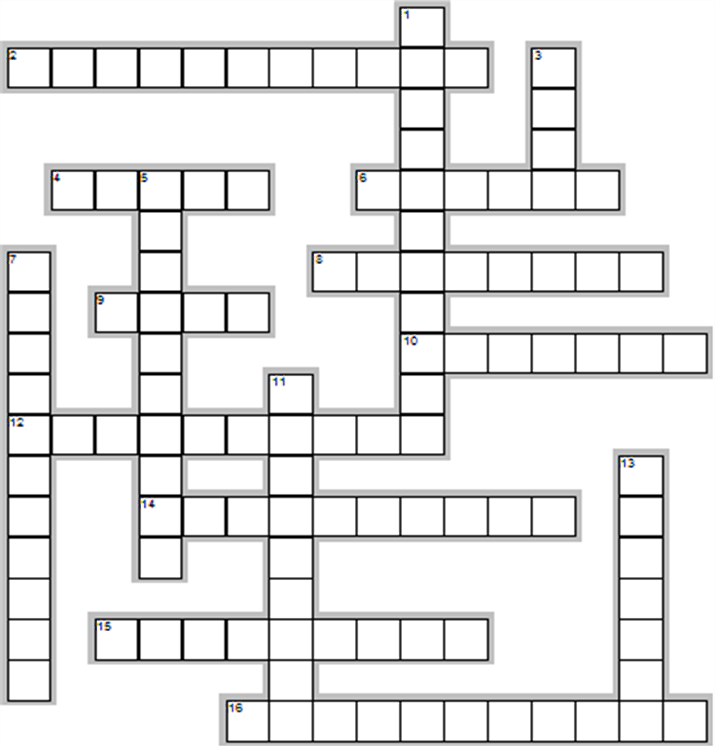 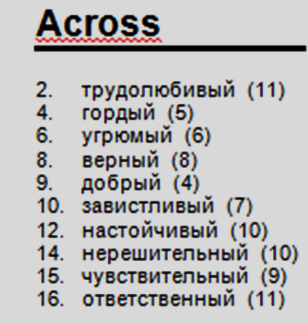 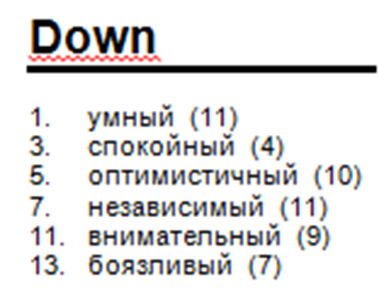 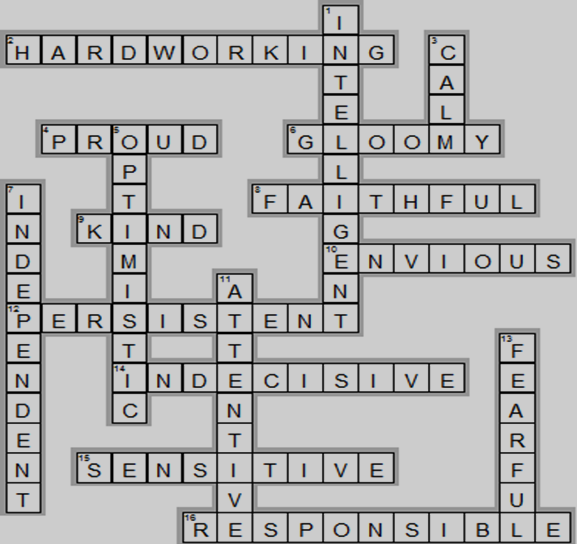 Across2.	HARDWORKING—трудолюбивый4.	PROUD—гордый6.	GLOOMY—угрюмый8.	FAITHFUL—верный9.	KIND—добрый10.	ENVIOUS—завистливый12.	PERSISTENT—настойчивый14.	INDECISIVE—нерешительный15.	SENSITIVE—чувствительный16.	RESPONSIBLE—ответственныйDown1.	INTELLIGENT—умный3.	CALM—спокойный5.	OPTIMISTIC—оптимистичный7.	INDEPENDENT—независимый11.	ATTENTIVE—внимательный13.	FEARFUL—боязливый